	   Sunday, August 31, 2014	   Monday, September 1, 2014	   Tuesday, September 2, 2014	   Wednesday, September 3, 2014	   Thursday, September 4, 2014	   Friday, September 5, 2014	   Saturday, September 6, 20146:00AMHome Shopping  Shopping program.G6:30AMWonders of the World: Kung Fu Monks, Blood Suckers & Flying Penguins (R)    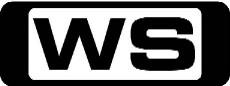 From a bike stuntman in Scotland to a spider eating Cambodian village to Kungfu monks in San Francisco, explore our bizarre, yet fascinating world.PG7:30AMHome Shopping  Home ShoppingG8:00AMHome Shopping  Shopping program.G8:30AMHome Shopping  Shopping program.G9:00AMHome Shopping  Shopping program.G9:30AMJust Shoot Me!: Old Boyfriends (R) 'CC'  Maya and Jack square off over the advanced age of her new boyfriend; Nina's flirtatious behavior has unintended consequences for a handsome window washer.PG10:00AMMan Made Marvels: Okinawa Aquarium (R)    Watch how creativity, engineering and science create a window for the Japanese Kuroshio Sea Tank that has to hold ten million tonnes of water.G11:00AMPlane Xtreme: Double Delivery 'CC'    Steve is contracted to deliver a pair of Cessna Caravans to Kenya but the lucrative mission is fraught with dangerous weather, where a minor pilot error could lead to tragedy.PG11:30AMBig Australia: Trucking (R) 'CC'    With a fleet of more than 150 trucks, Simons National Carriers operates long haul trips through the outback to spectacular beach and coastal regions.PG12:30PMV8 Life    An unprecedented insight into the personalities behind one of the most successful sporting teams in Australian history, the Holden Racing Team; after two difficult seasons, follow the teams' resurgence towards their former glory.PG1:00PMReef Wranglers: Helicopter Headache (R) 'CC'    The owner of a high-end aviation company commissions the first piece in an aviation-themed scuba park, which sends Justin and Roger out to look for a helicopter to sink.PG1:30PMExtreme Sailing Series: Cardiff, UK    In 2014, the ESS will be the focus of attention in the world of grand prix sailing. Featuring America's Cup headliners alongside multiple Olympic gold medalists and sailing stars in fast 40-footers.3:30PMKings of Construction: California Academy Of Sciences (R)    Explore the new California Academy of Sciences building in San Francisco - a facility that has already won acclaim for its unique design.PG4:30PMSpecial: Mega-Tanker Makeover (R)    Follow the extreme makeover of a rusty old tanker as it is converted into a state-of-the-art Floating, Processing, Storage and Offloading vessel that could unlock the planet's last reserves of oil.G5:30PMMythbusters: Hindenburg Skin / Croc Zig-Zag (R) 'CC'    Adam and Jamie turn dirigible detectives to try and solve one of aeronautics biggest puzzles.PG6:30PM7Mate Sunday Movie: Pirates of the Caribbean: At World's End (R) 'CC' (2007)    Will and Elizabeth join forces with Captain Barbossa to free Jack Sparrow and gather together the Nine Lords of the Brethren Court. Starring JOHNNY DEPP, KEIRA KNIGHTLEY, ORLANDO BLOOM, GEOFFREY RUSH and JACK DAVENPORT.PG  (V,H)10:00PM7Mate Sunday Movie: Surrogates (R) 'CC' (2009)    Set in a futuristic world where humans interact through surrogate robots, a cop investigates the murders of several humans. Starring BRUCE WILLIS, RADHA MITCHELL, ROSAMUND PIKE, BORIS KODJOE and JAMES FRANCIS GINTY.M  (A,V)12:00AMGaelic Football: All Ireland football Semi-Final    **LIVE**Coverage of the 2014 GAA Football and Hurling Championships.2:30AMReef Wranglers: Helicopter Headache (R) 'CC'    The owner of a high-end aviation company commissions the first piece in an aviation-themed scuba park, which sends Justin and Roger out to look for a helicopter to sink.PG3:00AMMotor Mate    Witness an incredible collection of rally crashes and outright disasters when the Flying Finns, Swedes and Norwegians find their limits the hard way!4:30AMMotor Mate    Feel every bump and camber as cars hurtle towards disaster in Finland's numerous championship events and historic rallies.6:00AMHome Shopping  Shopping program.G6:30AMHome Shopping  Home ShoppingG7:00AMZeke and Luther: Skate Squad (R) 'CC'    Zeke and Luther recruit Kojo and Ozzie to form a skate team as a way of getting out of PE class, but when another school challenges them to a skate relay race, it's up to Zeke to lead his team to victory.G7:30AMAustin & Ally: Diners & Daters (R) 'CC'    Trish gets a job at a diner and when the gang goes for lunch, Austin instantly falls for one of the waitresses.G8:00AMShake It Up: Slumber It Up (R) 'CC'    CeCe hosts a slumber party and all the girls are invited, including Tinka, who ends up bringing a lot more fun to the party than anticipated.G8:30AMA.N.T Farm: You're The One That I WANT (R) 'CC'    After Chyna gets the lead in the school musical, a jealous Lexi is determined to sabotage the show with the help of Fletcher, who is worried Chyna will fall for her handsome leading man, Jared.G9:00AMNBC Today 'CC' (R)    International news and weather including interviews with newsmakers in the world of politics, business, media, entertainment and sport.10:00AMNBC Meet The Press 'CC' (R)    David Gregory interviews newsmakers from around the world.11:00AMMotor Mate: World Rally 1991 New Zealand (R)  Watch the highs and lows of another incredible rally season.12:00PMHard Knocks: Training Camp With The Atlanta Falcons - Part 2    Last season the Falcons struggled to make an impact. Step inside NFL training camp with Atlanta's rookies and seasoned veterans as they knuckle down and look to reverse their fortunes in 2014. PG1:00PMLast Resort: Captain (R) 'CC'    The crew of a submarine become fugitives after they disobey a suspicious order. After landing on an island they must uncover the truth while dealing with growing unrest among the crew and locals.M2:00PMStarsky & Hutch: Foxy Lady (R)  A pair of dedicated undercover cops use their street smarts and a network of unusual friends as they work the toughest beats in their home of Bay City, California.PG3:00PMCharlie's Angels: Three For The Money (R)    A trio of beautiful policewomen become undercover detectives when a reclusive millionaire assigns them to a series of challenging cases.PG4:00PMMuscle Car: Blue Collar Engine Compartment Makeover (R)    Learn how to pull off a cheap and easy engine compartment makeoverPG4:30PMXtreme 4x4: Budget TJ Part IV - Finale    Our tricked out TJ gets axles, air lockers, cold air kit, and tuner, then gets trailered to the off road park for an inaugural trail run.PG5:00PMHorsepower TV: A Mazda On Horsepower? (R)    For the first time in their history, the HorsePower guys bring in a late model Mazda Speed 3 for a Simple air induction, computer programming upgrade.PG5:30PMMythbusters: Motorbike Flip / Prison Break (R) 'CC'    On this spectacular episode Dr's Hyneman and Savage Raid the Ark-hives for an Indiana Jones movie myth and Kari, Grant and Tory are breaking bad to test tall tales of breaking out of prison.PG6:30PMSeinfeld: The Friars Club (R) 'CC'    Jerry has a hard time getting membership in the Friars Club when the Flying Santos Brothers take his jacket during a show.PG7:00PMSeinfeld: The Wigmaster (R) 'CC'    Susan's friends are in town for the Broadway production of Joseph And The Amazing Technicolor Dreamcoat. Kramer gets to wear the coat but is mistaken for a pimp in public.PG7:30PMTalking Footy 'CC'    **LIVE**Three-time premiership superstar Tim Watson and arguably the greatest player of all time Wayne Carey sit alongside host and Bulldogs champion Luke Darcy to dissect all the AFL news and issues on and off the football field.PG8:30PMPawn Stars: Chummobile / Houdini's Handcuffs (R)    The team is offered one of the most recognizable cars of all time, The Batmobile. Then they work their magic when presented with handcuffs and shackles once owned by the legendary Harry Houdini.PG9:30PMAmerican Restoration: Space Kowboy / Ice Cold (R)    Rick and his team are given a crucial mission; completely restore a NASA helmet from the 1960s Gemini missions. And later, Rick's team tries to fix up a 1950's Kelvinator Fridge.PG10:30PMAbandoned: Maryland Silk Mill    **NEW EPISODE**'One man's junk is another man's treasure' and that's certainly the case for Jay Chaikin and his buddies. They make a living scouring abandoned buildings for historic 'gems' with shockingly high values.PG11:00PMHardcore Pawn: Combat: LeMat Revolver (R)    The store is offered a once in a lifetime opportunity to buy an incredibly rare Confederate army revolver. But is it real or just a brilliantly engineered fake?M  (L)11:30PMSportsFan Clubhouse    Monday and Thursday nights in the SportsFan Clubhouse, Bill Woods is joined by some of the biggest names in sport and entertainment for a lively hour in sports news, views and social media.PG12:30AMRepo Games: Bug Spray Attack    An irate contestant sprays Josh in the face with insecticide.MA  (L)1:00AMRepo Games: Muscle Mayhem    Tom meets his match when a female body builder challenges him to an arm wrestling match for her car.PG1:30AMAll Worked Up    Repo man Ron serves up some cold revenge on the debtor who just wrecked his office and process server Byran gets trouble delivered when he and his new assistant try to serve papers to a pizza chef.M2:00AMAll Worked Up    Repo men Ron and Bobby run for their lives when a debtor pulls out an automatic weapon and wrestling security chief Zach tries to stop a misogynistic drunkard from ruining the match.M2:30AMScare Tactics: For Whom The Bridge Trolls / Party Forever (Parts 1 & 2) / Burned Alive A vicious creature living under a bridge attacks some forestry workers. A caterer becomes trapped at the creepiest cocktail party ever. A crematorium attendant is assaulted by a very unhappy client.M3:00AMScare Tactics: Drone Helicopter / Fed-Execution / Girl In A Blood-Soaked Dress A top-secret military weapon malfunctions and begins targeting a young athlete. An angry neighbour demands the return of a package and its grisly contents.M3:30AMMotor Mate: The Movie!  A manic, mind-blowing extravaganza of mean motors and loud stereos, packed with unreal footage like never seen before!6:00AMHome Shopping  Shopping program.G6:30AMHome Shopping  Home ShoppingG7:00AMZeke and Luther: Zeke Jumps The Shark (R) 'CC'    Zeke reluctantly tackles his biggest skateboarding stunt ever by jumping over a real shark that has bitten neighbourhood kid Kirby Cheddar.G7:30AMAustin & Ally: Everglades & Allygators (R) 'CC'    The gang heads to Shiny Money's houseboat and, while Austin and Ally are working on a song, Trish and Dez accidentally lure in a legendary alligator.G8:00AMShake It Up: Surprise It Up (R) 'CC'    It's CeCe's birthday and she is determined to find out what Rocky has planned.G8:30AMA.N.T Farm: PerformANTs (R) 'CC'    Chyna and the ANTs want to go to an upcoming concert with the older kids, however, they know Chyna's mom Roxanne will never let them go.G9:00AMNBC Today 'CC' (R)    International news and weather including interviews with newsmakers in the world of politics, business, media, entertainment and sport.11:00AMMiscellaneous Duke Media Sports Programs: The History of Nurburgring (R)  Get set to enjoy epic racing action from the legendary Nurburgring.12:00PMHard Knocks: Training Camp With The Atlanta Falcons - Part 3    Last season the Falcons struggled to make an impact. Step inside NFL training camp with Atlanta's rookies and seasoned veterans as they knuckle down and look to reverse their fortunes in 2014. PG1:00PMLast Resort: Blue On Blue (R) 'CC'    More than 20 warships are closing on the 200-mile perimeter that Marcus Chaplin declared as a no man's land around the island. Meanwhile, Prosser confronts Marcus about something personal to him.M2:00PMStarsky & Hutch: Partners (R)  A pair of dedicated undercover cops use their street smarts and a network of unusual friends as they work the toughest beats in their home of Bay City, California.PG  (V,D)3:00PMCharlie's Angels: Toni's Boys (R)    A trio of beautiful policewomen become undercover detectives when a reclusive millionaire assigns them to a series of challenging cases.PG  (V)4:00PMMuscle Car: Wyo Tech Warrior Paint (R)    MuscleCar and Wyo Tech paint a third-gen Camaro. Visit Magnaflow headquarters.PG4:30PMXtreme 4x4: Diesel Buggy Part 2, Dixie Trail Run (R)    Our rolled tube diesel buggy is back for 20' beads for our 54's. Plus step-by-step how-to create a custom width Rockwell including reverse rotation centers for the rear engine.PG5:00PMHorsepower TV: Blazing A New LS Trail (R)    With the help of a guest gearhead, Horsepower installs a re-purposed LS engine in a 1998 Chevy Blazer. It's a unique, low-budget project, complete with transmission re-build.PG5:30PMMythbusters: What Is Bullet Proof? / Coffin Punch (R) 'CC'    On this death-defying episode, the whole team gets together to test myths about survival. Find out what really is bullet-proof. And is it possible to crack the casket and climb out through the dirt?PG6:30PMSeinfeld: Bottle Deposit - Part 1 & 2 (R) 'CC'    Kramer and Newman scheme to make money on recycling by taking a mail truck to Michigan full of bottles and cans.PG7:30PMMythbusters: Sonic Boom Sound Off / Bending A Bullet 'CC'    **NEW EPISODE**Button up your bullet-proof vest and gear up your ears because on this episode there are guns galore and sonic booms aplenty!PG8:30PMWorld's Craziest Fools (R)    Mr T has been on a mission searching far and wide for people who dare to do things differently. He's found the stupidest and clumsiest people on the planet; he's found the world's craziest fools.PG  (L)9:30PMFamily Guy: Peter-Assment / Brian Griffin's House Of Payne / April (R) 'CC'    Peter thinks he's a famous paparazzi, Brian pitches his pilot script to network executives, and the news announces that Earth will end in 24 hours so everyone runs amuck living out their last day.M (S,A,V,D)11:00PMAmerican Dad: Season's Beatings / The Unbrave One (R) 'CC'    Father Donovan holds a Christmas play at the mall, and casts Stan as Santa Claus and Roger as Jesus. Then Steve tries to prove himself as a himself as a macho man to Stan.M12:00AMEastbound & Down (R)    Kenny considers a new full-time life working in Mexico.MA  (L,D)12:30AMSportsFan Clubhouse (R)    Monday and Thursday nights in the SportsFan Clubhouse, Bill Woods is joined by some of the biggest names in sport and entertainment for a lively hour in sports news, views and social media.PG1:30AMDetroit 1-8-7: Nobody's Home/Unknown Soldier (R) 'CC'    Fitch, Washington, Longford and Majahan are assigned to what appears to be a deceptively straightforward investigation, until they discover that the victim was a squatter, and that they've tripped over something much bigger.M2:30AMScare Tactics: Unsafe / Eye Of The Beholder / Tastes Like Chicken / Meet  My Psycho GirlfriendA safecracker dupes a student into helping him with a heist. A Peeping Tom sees more than he bargained for ... much more. A chef's assistant discovers murder is on the menu.M3:00AMScare Tactics: Bedridden But Deadly / The Set Up (Parts 1 & 2) / Lost And FoundA home-care worker's new charge is an unstable woman with dangerous psychic abilities. A young man is framed for a crime, leading to an explosive confrontation with the SWAT team.M3:30AMMotor Mate: Silver (R)  Embark on a fascinating journey through the archives of Mercedes Benz and Auto Union, and learn about the innovative design and magnificent drivers which brought these manufacturers success in Grand Prix and sports car racing.6:00AMHome Shopping  Shopping program.G6:30AMHome Shopping  Home ShoppingG7:00AMZeke and Luther: Tall Stack Of Waffles (R) 'CC'    After a doctor tells Luther he's going to grow to be over seven feet tall, he decides to retire his skateboard when he realizes there aren't any professional skateboarders that tall.G7:30AMAustin & Ally: Successes & Setbacks (R) 'CC'    The gang stays up all night rehearsing for Austin's demo record with Jimmy Starr, but when Austin pushes it too hard, he strains his vocal cords.G8:00AMShake It Up: Embarrass It Up (R) 'CC'    Rocky tries to console CeCe after she experiences an embarrassing public moment caught on camera during 'Shake It Up, Chicago.'G8:30AMA.N.T Farm: PatANT Pending (R) 'CC'    After Chyna struggles with her heavy backpack, Olive and Fletcher see a business opportunity and come up with an idea for a massaging backpack.G9:00AMNBC Today 'CC' (R)    International news and weather including interviews with newsmakers in the world of politics, business, media, entertainment and sport.11:00AMMotor Mate: The History of Le Mans - Part 1 (R)  The world's greatest 24 hour race from the pre-war days of Beautiful Bentleys to modern hi-tech Jaguars and Mercedes. Relive the thrills and spills that characterise this famous motor racing event.12:00PMHard Knocks: Training Camp With The Atlanta Falcons - Part 4    Last season the Falcons struggled to make an impact. Step inside NFL training camp with Atlanta's rookies and seasoned veterans as they knuckle down and look to reverse their fortunes in 2014. PG1:00PMLast Resort: Eight Bells (R) 'CC'    Marcus leads a search for three missing crew members of the Colorado, a search that leads them to Serrat's compound, where they receive an ominous demand.M2:00PMStarsky & Hutch: Quadromania (R)  A pair of dedicated undercover cops use their street smarts and a network of unusual friends as they work the toughest beats in their home of Bay City, California.PG  (V)3:00PMShannon's Legends Of Motorsport: Allan Grice    Join host Neil Crompton for a discussion with motor racing legend and dual Bathurst winner Allan Grice. The program was shot at National Motor Racing Museum, Bathurst, in front of a live audience.PG4:00PMMuscle Car: Blue Collar Air Cleaner And Gas Tank (R)    Blue Collar gets a custom air cleaner. L Learn how to refurb an old gas tankPG4:30PMXtreme 4x4: Supercharged JK Part 1 (R)    Jeep never could have imagined how inventive the aftermarket would be regarding the popular 4-door Jeep Wrangler JK, and judging by our email, you want to see one get the Xtreme treatment!PG5:00PMHorsepower TV: Supercharger Vs. Turbocharger (R)    HorsePower shows side-by-side installations of a supercharger and turbocharger - both on late model muscle cars.PG5:30PMMythbusters: Exploding Bumpers / Medieval Mayhem (R) 'CC'    On this high-velocity episode, we test two highly contentious legends that span 500 years of locomotion; from the reliable horse to the sometimes-unreliable motorcar.PG6:30PMSeinfeld: The Calzone (R) 'CC'    George gets Steinbrenner hooked on eggplant calzones from a local Italian restaurant. But George gets banned from the restaurant when he's accused of stealing from the tip jar.PG7:00PMSeinfeld: The Wait Out (R) 'CC'    George makes a comment that breaks up a married couple. Meanwhile, Kramer wears an unusually tight pair of jeans and can't take them off.PG7:30PMBeverly Hills Pawn: Island Shopping / Bling To Cha-Ching / Models, Money and Michael Jackson    **NEW SERIES**A woman raising money for a boob job tries to sell bed linens from the '40 Year Old Virgin'. Then Cory is wowed by a relic from the psychedelic 60's, a vintage organ once played by Jim Morrison.PG8:30PMHardcore Pawn: Growing Pains / Gold Battle Begins    **NEW EPISODE**Always on the lookout for deals, Les hears about a hook up for truckloads of brand new goods. Then a customer complains that she got a television instead of a TV stand when she redeemed her pawn.M9:30PMAmerican Pickers: Pickin' Perry-dise / The Mad Catter (R)    Looking for roadside relics, the guys pick an Appalachian village museum. Then, hoping to score big they find themselves waist-deep in a treasure-packed machine shop.PG11:30PMRude Tube: Weird Web (R)    From the outrageously wacky to the downright rude, see many viral videos, right here on Rude Tube.M  (S)12:00AMShannon's Legends Of Motorsport: Allan Grice   Join host Neil Crompton for a discussion with motor racing legend and dual Bathurst winner Allan Grice. The program was shot at National Motor Racing Museum, Bathurst, in front of a live audience.PG 1:00AMThe Chaser's War On Everything (R) 'CC'    Tonight's episode includes the CIA Secret Prison stunt in Poland, Great Artists of our time, the Dumbo hay diet, Emergency Chatline sketch, Buckingham Palace for lease and the Inbredy Bunch.M  (A)1:30AMThe Chaser's War On Everything (R) 'CC'    In tonight's episode, see the John Yoo stunt, Barney's Royalties, Around A Westfield in 80 Days, Starbucks In Starbucks, Rudd.I.Am, Terry Gilliam Blowout and Nutjob Of The Week.M  (S)2:00AMHome Shopping  Shopping program.G2:30AMHome Shopping  Shopping program.G3:00AMHome Shopping  Shopping program.G3:30AMSons And Daughters (R) 'CC'  Chris plans the ultimate revenge on Fiona.G4:00AMMotor Mate: Green (R)  Revisit many lovingly restored examples of great British racing cars of the 1950s and 1960s. Great names of the past are reunited with the cars in which they earned their reputations and their many victories.6:00AMHome Shopping  Shopping program.G6:30AMHome Shopping  Home ShoppingG7:00AMZeke and Luther: Airheads (R) 'CC'    Zeke, Luther, Kojo and Ozzie form an air-band as a new hobby, but when Luther feels Zeke's performance isn't on par with the other band mates; he fires Zeke from the band.G7:30AMAustin & Ally: Albums & Auditions (R) 'CC'    Ally gets accepted to a music school and is so excited that Austin, Dez and Trish sent in an application on her behalf.G8:00AMShake It Up: Made In Japan - Part 1 (R) 'CC'    Rocky and CeCe win a trip to Japan to be part of a dance video game production.G8:30AMA.N.T Farm: Ballet DANTser (R) 'CC'    There's a new A.N.T. in school, Violet, who isn't afraid of the big kids, including Lexi, who ends up tasking Chyna with the responsibility of keeping Violet far away from her.G9:00AMNBC Today 'CC' (R)    International news and weather including interviews with newsmakers in the world of politics, business, media, entertainment and sport.11:00AMShannon's Legends Of Motorsport: Allan Grice    Join host Neil Crompton for a discussion with motor racing legend and dual Bathurst winner Allan Grice. The program was shot at National Motor Racing Museum, Bathurst, in front of a live audience.PG12:00PMDream Car Garage (R)  This motoring series showcases the latest exotic cars, test drives and vintage collectables from museums and the rich and famous, and also includes unbelievable auto restorations.G12:30PMSearch & Restore: Team-Built TJ Part IV    Ian and a crew of seasoned auto techs wrap up a major rebuild of one lucky viewer's Jeep TJ. We'll take him to the trail and sit him behind the wheel, for his first serious off-road adventure!PG1:00PMLast Resort: Voluntold (R) 'CC'    Even as Marcus and Sam learn that they have been charged with treason against the US, a greater threat within their own crew is brewing. Meanwhile, an old friend of Sam's pays Christine a visit.M2:00PMStarsky & Hutch: Deckwatch (R)  A pair of dedicated undercover cops use their street smarts and a network of unusual friends as they work the toughest beats in their home of Bay City, California.PG  (V)3:00PMCharlie's Angels: One Love...Two Angels (R)    A trio of beautiful policewomen become undercover detectives when a reclusive millionaire assigns them to a series of challenging cases.PG4:00PMMuscle Car: Blue Collar Buick Paint    Blue Collar Buick gets a slick new paint scheme.PG4:30PMXtreme 4x4: Supercharged JK Part 2 (R)    Our 2010 Wrangler JK is back for 4-link suspension, cage, bumpers, wheels and tires. Plus we'll travel to Rainbow City, Alabama for an inside look at how aftermarket parts are designed and fabricated.PG5:00PMHorsepower TV: Rick's 4x4 Blazes A Trail To Big LS Power (R)    The HorsePower guys finish up Muscle Car Rick Bacon's '99 Chevy Blazer with several modifications to make way for a used, but potent, LS-1 engine.PG5:30PMMythbusters: Speed Camera / Exploding Nitro Patches (R) 'CC'    Take two self-confessed speed freaks, Adam and Jamie and pit them against the people's nemesis: Speed Cameras. The result: an action packed adventure full of fun, fascination and fast cars.PG6:30PMSeinfeld: The Invitations (R) 'CC'    George doesn't think he can go through with the wedding to Susan. But when she puts him in charge of the wedding invitations, the glue on the cheap envelopes he picks is toxic.PG7:00PMSeinfeld: The Foundation (R) 'CC'    As George tries to put Susan behind him, Elaine is given control of J. Peterman's business.PG7:30PMDoomsday Preppers: It's Gonna Get Worse    **NEW EPISODE**Bruce Beach has constructed an underground bunker out of 42 school buses. Bradford Frank, aka Doctor of Doom, is a psychiatrist who believes a deadly avian bird flu pandemic is fast approaching.PG8:30PMTattoo Nightmares: Teabag Tattoo (R)    Jasmine regrets agreeing to attempt a cover-up next to a personal trainer’s private area and Big Gus meets a fellow tattoo artist with a horrible tattoo.M  (L)9:00PMInk Master: Pasties And A Cameltoe / Ink Disaster Piece    **NEW EPISODE**Naked women heat up the competition and another head tattoo sparks a fight. Then later, Photo Realism tattoos turn bad when Bili has difficulty with muscle structure and Heather's goes up in flames.M11:00PMBizarre ER    **NEW EPISODE**Tonight's episode features a pig handler landed in casualty after being charged by a sow; and a trumpeter who takes off the top of his finger in a bike chain. Narrated byM11:30PMSportsFan Clubhouse    Monday and Thursday nights in the SportsFan Clubhouse, Bill Woods is joined by some of the biggest names in sport and entertainment for a lively hour in sports news, views and social media.PG12:30AMZoom TV (R)    Zoom TV explores everything that drives, flies and floats; focusing on their functions, versatility and of course, reliability.PG1:00AMWarehouse 13: Personal Effects    **NEW EPISODE**It's all hands on deck to prevent a small town from being wiped off the map when a box full of Artefacts is accidently unleashed there.M2:00AMWarehouse 13: There's Always A Downside    **NEW EPISODE**Pete and Claudia reunite with Warehouse alum Hugo to track down a deadly artefact at his nephew's prep school.M3:00AMDream Car Garage (R)  This motoring series showcases the latest exotic cars, test drives and vintage collectables from museums and the rich and famous, and also includes unbelievable auto restorations.G3:30AMMotor Mate: Red (R)  Italians have always been passionately involved with racing motor cars in their adopted national colour of red. Relive the excitement and mystique of these glorious machines and drivers.5:30AMHome Shopping  Home ShoppingG6:00AMHome Shopping  Shopping program.6:30AMHome Shopping  Home Shopping7:00AMZeke and Luther: Luther Unleashed (R) 'CC'    Luther promises Zeke he will let Ozzie knock him out during a boxing match to help Ozzie impress his big brother. Starring HUTCH DANO, ADAM HICKS, DANIEL CURTIS and RYAN NEWMAN.G7:30AMFish Hooks: Adventures In Fish-Sitting / Banned Band (R)    When Lonnie the marching band conductor bans all the students from playing music, Milo stands up for the gang and proudly plays his kazoo as loud as possible. Starring KYLE MASSEY, CHELSEA STAUB and JUSTIN ROILAND.G8:00AMShake It Up: Made In Japan - Part 2 (R) 'CC'    Rocky and CeCe win a trip to Japan to be part of a dance video game production.G8:30AMA.N.T Farm: Body Of EvidANTs (R) 'CC'    Olive is shocked to discover her pet robot is no longer functioning and has suspicious screwdriver scratch marks on its back.G9:00AMNBC Today 'CC'    International news and weather including interviews with newsmakers in the world of politics, business, media, entertainment and sport.10:00AMSound FX: Best Of: Brett Favre    Green Bay recently inducted superstar quarterback, Brett Favre, into their Hall of Fame. Here is a candid look into his time at the Packers, and as a Minnesota Viking.PG10:30AMNFL: Green Bay at Seattle    **LIVE**It's the 2014 NFL season opener and Green Bay's Packers match up against the current World Champions, Seattle Seahawks. 2:00PMHard Knocks: Training Camp With The Atlanta Falcons - Part 5    Last season the Falcons struggled to make an impact. Step inside NFL training camp with Atlanta's rookies and seasoned veterans as they knuckle down and look to reverse their fortunes in 2014. PG3:00PMCharlie's Angels: One Love...Two Angels (R)    A trio of beautiful policewomen become undercover detectives when a reclusive millionaire assigns them to a series of challenging cases.PG  (V)4:00PMMuscle Car: Altered E-Go Fiberglass Hood & Torque Arm (R)    Rick makes a fiberglass hood for Altered E-Go, and Tommy fabs the torque arms.PG4:30PMXtreme 4x4: Diesel Buggy Part 3    The Curvy buggy returns for more fabrication before powder coating. Great how-to mounting tips for engine, fuel cell, and battery box. Plus how to keep everything removable after it is finish welded.PG5:00PMHorsepower TV: Horsepower's Port And Polish For Power How To (R)    New high performance aluminum cylinder heads make great power. But, Horsepower has a much cheaper means to the same end. We'll show you how to port and polish your car's stock heads and spend less.PG5:30PMPimp My Ride: Daihatsu HiJet / Cadillac Sedan DeVille 1978 (R) 'CC'  Wyatt thought that buying this broken down Hijet was a good idea, but now he’s out of duct tape and needs serious help.PG6:30PMSeinfeld: The Soulmate (R) 'CC'    George thinks the foundation lawyer suspects he killed Susan, Elaine is sick of her friends telling her she should have a baby and Kramer falls for Jerry's girlfriend.PG7:00PMProgram T.B.A. **  7:30PM7Mate Friday Night Movie  10:00PM7Mate Friday Night Movie: Air Force One (R) 'CC' (1997)    When the US President's plane is hijacked by terrorists, the President must fight to save the lives of those on board, and stop an evil military general from being released from prison to commit acts of atrocity. Starring HARRISON FORD, GARY OLDMAN, GLENN CLOSE, WENDY CREWSON and LIESEL MATTHEWS.M  (V,L)12:40AM7Mate Friday Night Movie: Supersize Me (R) (2004)    While examining the influence of the fast food industry, Morgan Spurlock personally explores the consequences on his health of a diet of solely McDonald's food for one month.M  (A,S,L)2:50AMSearch & Restore: '67 Nova Part II (R)    Blasting reveals patch panels and a rotted floor, as the restoration on Andy's Chevy II goes into high gear!PG3:15AMMuscle Car: Altered E-Go Fiberglass Hood & Torque Arm (R)    Rick makes a fiberglass hood for Altered E-Go, and Tommy fabs the torque arms.PG3:40AMXtreme 4x4: Diesel Buggy Part 3 (R)    The Curvy buggy returns for more fabrication before powder coating. Great how-to mounting tips for engine, fuel cell, and battery box. Plus how to keep everything removable after it is finish welded.PG4:05AMHorsepower TV: Horsepower's Port And Polish For Power How To (R)    New high performance aluminum cylinder heads make great power. But, Horsepower has a much cheaper means to the same end. We'll show you how to port and polish your car's stock heads and spend less.PG4:30AMMotor Mate: 1989 Japanese GP  As the curtain fell on the 80s, the championship delivered a gripping and tightly-contested title battle. The series was packed with thrills and spills as the championship circus travelled the globe.NC6:00AMRobo Cars (R)    An elite group of software engineers have designed autonomous, unmanned vehicles that can navigate through mock cities. The greatest minds of the robotics world are watching the teams compete for the ultimate prize.PG7:00AMWonders of the World: Bite Force, Lightning & Bionic Animals (R)    From indoor skydiving, to extreme weather, to a Norwegian daredevil, explore our bizarre, yet fascinating world.PG8:00AMHome Shopping  Shopping program.G8:30AMHome Shopping  Shopping program.G9:00AMWWE Afterburn    Host Josh Mathews brings you all the latest news and information on your favorite SmackDown! superstars; plus, recent SmackDown! matches.PG10:00AMProgram T.B.A. **  11:00AMZoom TV    Zoom TV explores everything that drives, flies and floats; focusing on their functions, versatility and of course, reliability.PG11:30AMV8 Life (R)    An unprecedented insight into the personalities behind one of the most successful sporting teams in Australian history, the Holden Racing Team; after two difficult seasons, follow the teams' resurgence towards their former glory.12:00PMReef Wranglers: Double Drop (R) 'CC'    Walter Marine is hired to build a memorial reef for a beloved sea captain, and David uses the job as a way to get Roger more focused.PG12:30PMSwords: Life On The Line: Foreign Relations (R)    A Japanese sword fishing boat enters the Grand Banks and becomes the bane of the US sword fishing fleet.PG1:30PMMark Berg's Fishing Addiction: Croker Island Adventure    Fishing expert Mark Berg visits some of the best fishing destinations around. Chasing a wide variety of fish, Mark is always hoping to capture a new species or develop a new technique.PG2:30PMHook Line and Sinker: Melville Island    Follow Nick Duigan and Andrew Hart's fishing exploits from around their home state of Tasmania. PG3:30PMSearch & Restore: Team-Built TJ Part III    We told a viewer that we'd take a look at the shaky suspension on his lifted TJ. But we called in a nationwide team of 16 auto techs from 9 shops to rebuild his ride!PG4:00PMTrucks!: For Sale: Engine Clean Up & Dress Up    Today, we're showing you how to clean up and dress up your old engine for less than $50, that way, you will maximize the amount of money you pocket when you sell it.PG4:30PMXtreme 4x4: The LS Series Engines For Off Road    The GM small block was transformed in 1997 with the intro of the LS1. Since then hundreds of thousands of these high output, high mpg, electronic fuel injected motors have rested in the scrap yard.PG5:00PMShannon's Legends Of Motorsport: Racing Icons Of The 80's    Join host Neil Crompton for a discussion with Bathurst winners Kevin Bartlett, Tony Longhurst and Tomas Mezera. The program was shot at Bowden's private racing car collection with a live audience.PG6:00PMHorsepower TV: Budget Hemi Hop Up's (R)    HorsePower's Budget Hemi makes a comeback in the name of power and tuning.PG6:30PM7Mate Saturday Night Movie  8:45PM7Mate Saturday Night Movie  12:00AM1000 Ways To Die: Death Penalties / Deadliest Kitsch    **NEW EPISODE**Follow the 'real-death' stories of people who have met with extraordinary ends. Some die tragically, others accidentally and there's a few caused by just plain stupidity. AV  (V,S,D)1:00AM1000 Ways To Die: Bringing In The Dead / Gratefully Dead (R)    A drunk driver vomits out the car window as he drives and is decapitated by a mailbox! Then a mugger with a screwdriver is scared off by a passerby, crashes his bike and stabs himself in the heart.AV  (V,S,A)2:00AMScare Tactics: Pond Creature / Carface / Moonshine Mountain / Rubbed The Wrong Way    A fabled lake monster stalks members of a construction crew. A mechanic tries to get away with stolen mob money. Inbred hillbillies trap two city workers far from civilization.M2:30AMMark Berg's Fishing Addiction: Croker Island Adventure (R)    Fishing expert Mark Berg visits some of the best fishing destinations around. Chasing a wide variety of fish, Mark is always hoping to capture a new species or develop a new technique.PG3:30AMWonders of the World: Bite Force, Lightning & Bionic Animals (R)    From indoor skydiving, to extreme weather, to a Norwegian daredevil, explore our bizarre, yet fascinating world.PG4:30AMRobo Cars (R)    An elite group of software engineers have designed autonomous, unmanned vehicles that can navigate through mock cities. The greatest minds of the robotics world are watching the teams compete for the ultimate prize.PG5:30AMHome Shopping  Home ShoppingG